                                         Monthly Credit Card Log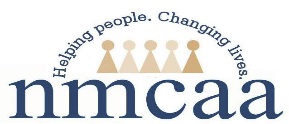 Policy:  Access and use of agency credit cards is a privilege. Cards are to be used for agency business only. NMCAA will monitor credit card activity using the Monthly Credit Card Log to ensure accurate records are maintained for audit and grant compliance.  All receipts must be scanned/emailed to the businessoffice@nmcaa.net as purchases are made. CC your supervisor/coordnator. Failure to submit receipts will result in loss of card access and use.  Write the date, name of the store and the center location in the subject line before emailing. Example: 07292021 Walmart Marty PaulSite: _______________________Distribution: Original kept with card, scan copy to Supervisor/Coordinator monthlyReference:  HS 1304.005/21 P:Head Start/Admin/Procedure Manual/Time-Expense-Training Time/Monthly Credit Card LogDate & Time Checked OutAuthorized User NameCard NameDate & TimeChecked InDateReceipt Scanned7/29/212:20pmKelly StockfischWalmart Purchase Card7/29/21 4:00pmAs purchases are made